Odstúpenie od zmluvy 
(vyplňte a zašlite tento formulár len v prípade, že si želáte odstúpiť od zmluvy) 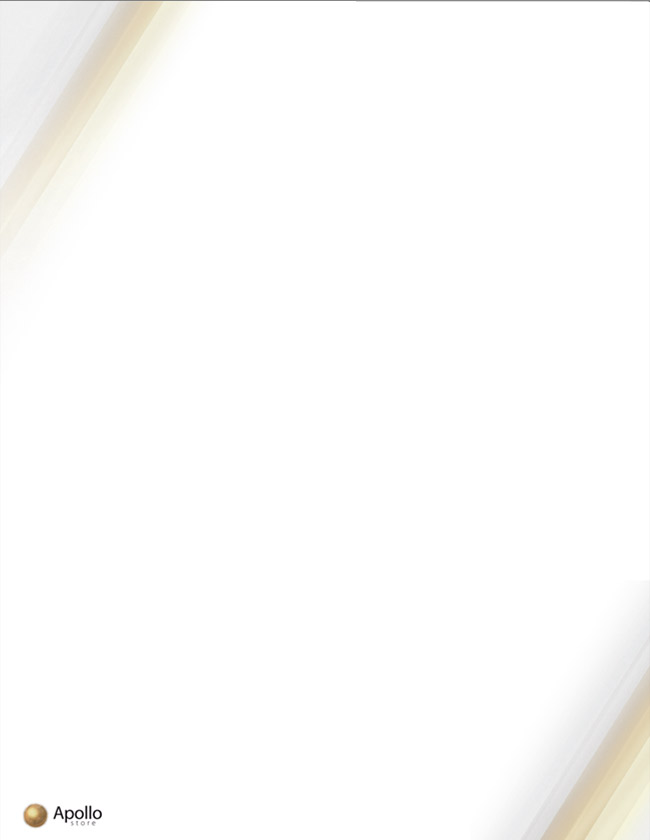 Komu: 	 Apollo store s.r.o., Robotnícka 7, 017 01 Považská Bystrica
 e-mailová adresa: info@apollostore.skTýmto oznamujem, že odstupujem od kúpnej zmluvy na školský plecniak, kód motívu: 053706. Dátum objednania: 20/06/2014Číslo objednávky: 1023443Meno spotrebiteľa: Martina KuchárováAdresa spotrebiteľa: Štúrova 22/5, Bratislava Číslo účtu: 3002581255/0200……………………………..Podpis spotrebiteľa 
(iba ak sa tento formulár podáva v listinnej podobe)Dátum: 30/6/2014